REJON XII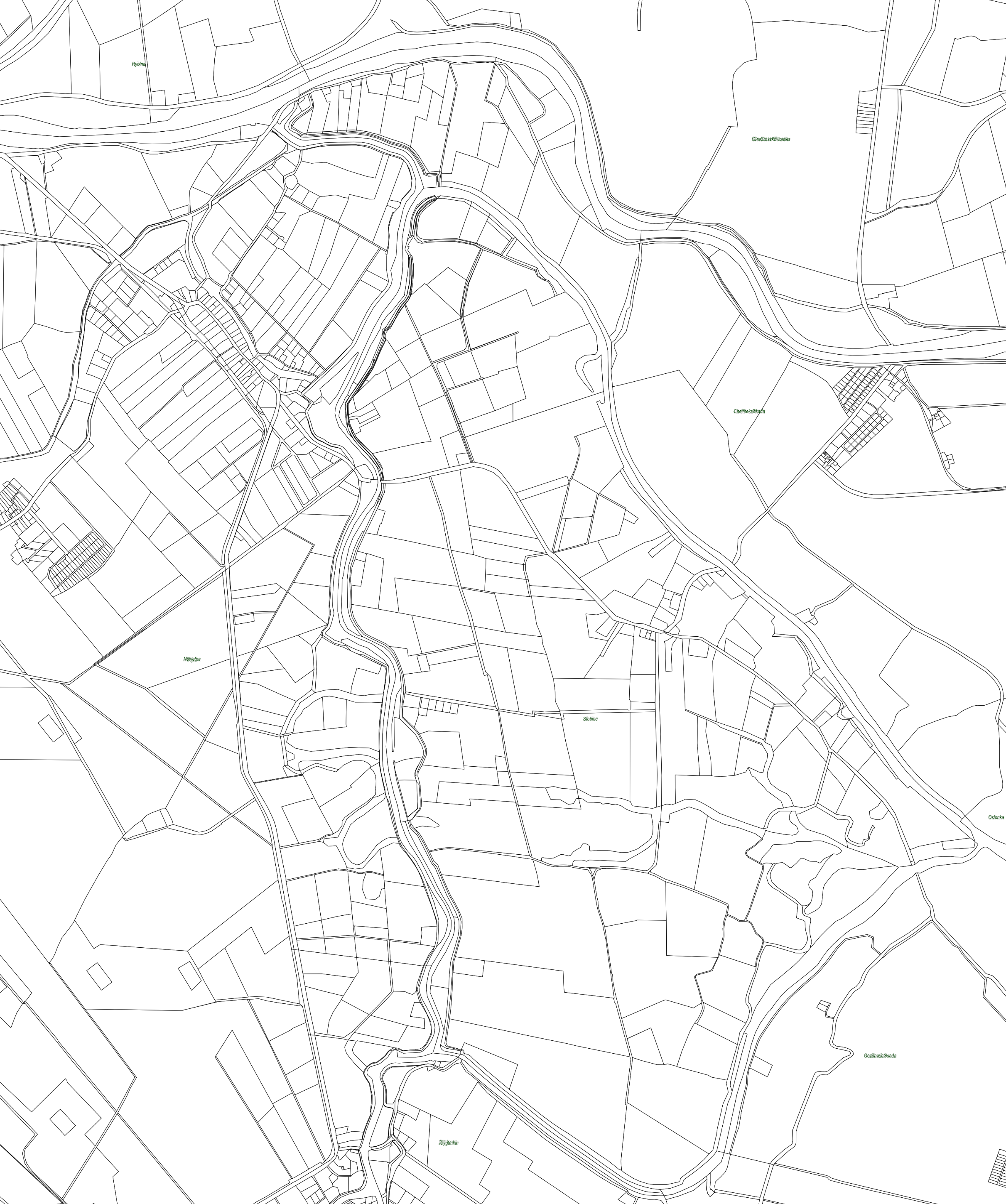 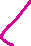 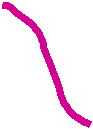 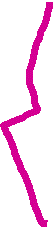 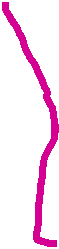 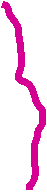 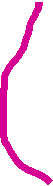 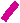 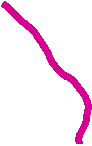 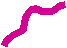 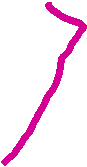 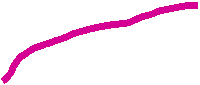 CHEŁMEKTUJSK				STOBIEC					CHEŁMEK OSADA